*This resource was generously shared by a HIFIS community, so that others may adapt and use as needed.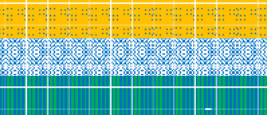 InternalInternalInternalInternalInternalInternalExternalExternalCategoryModuleRead Only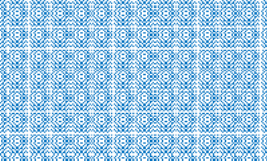 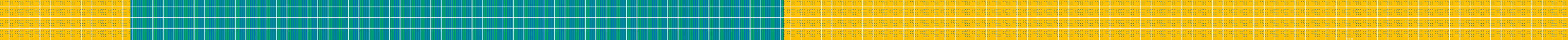 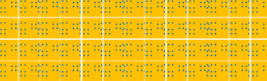 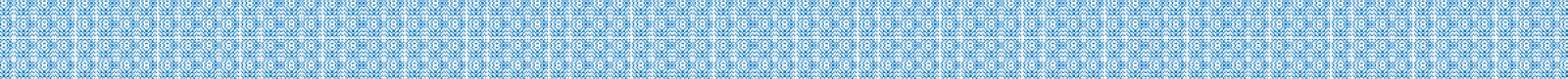 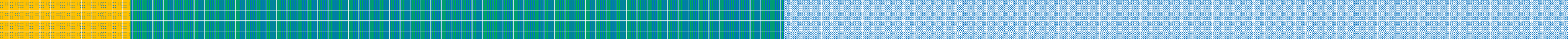 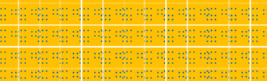 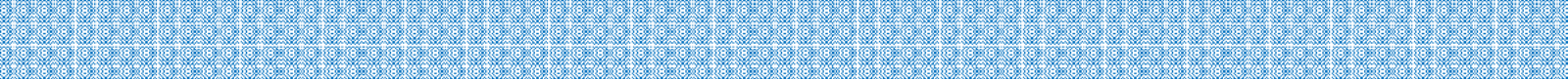 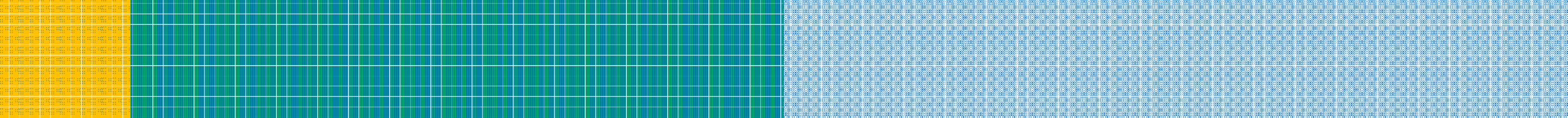 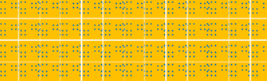 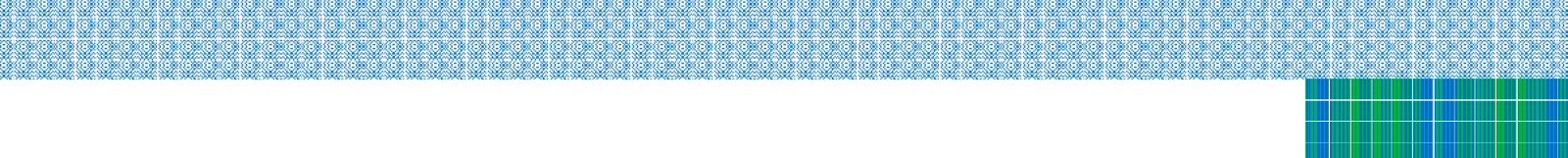 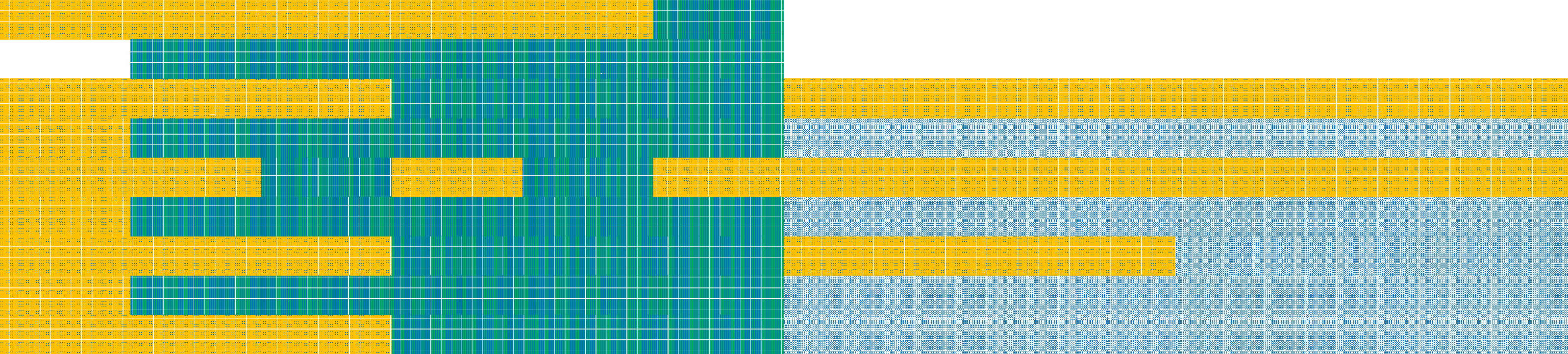 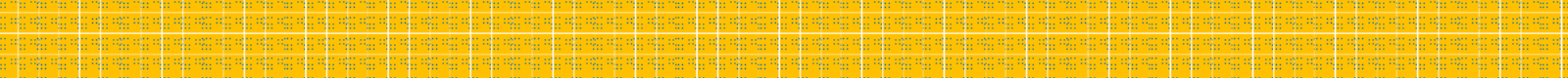 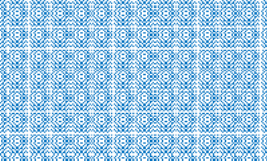 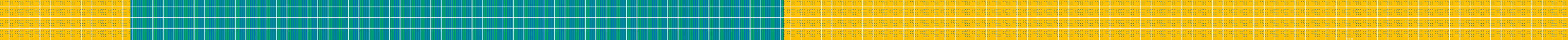 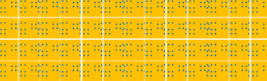 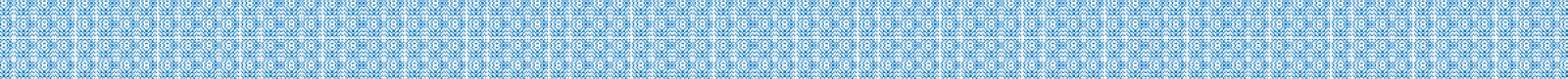 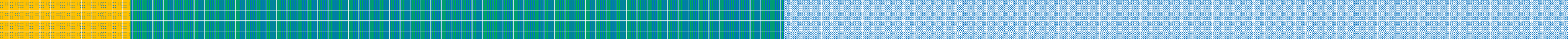 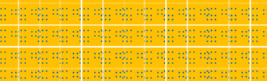 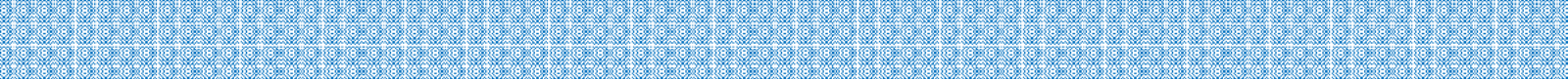 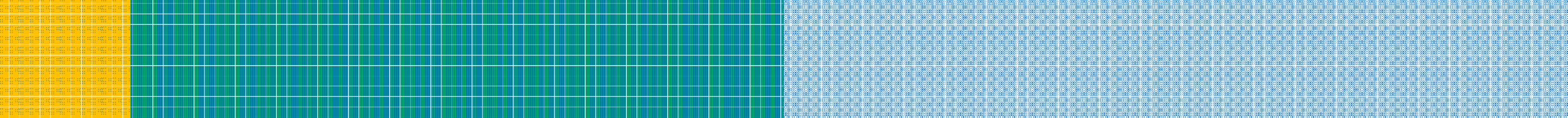 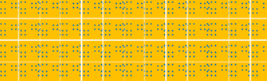 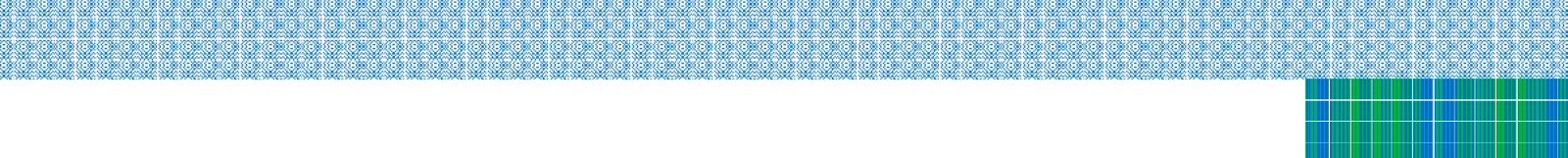 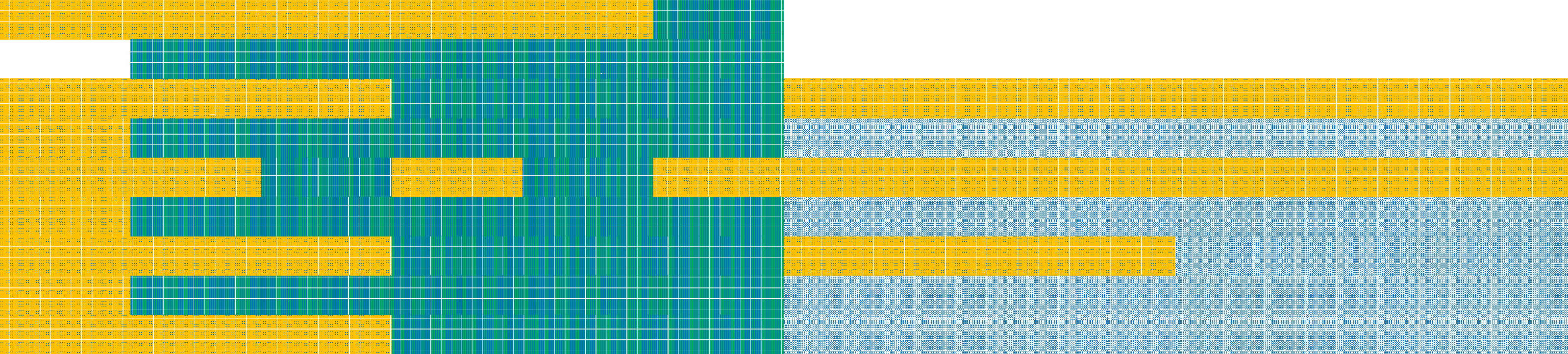 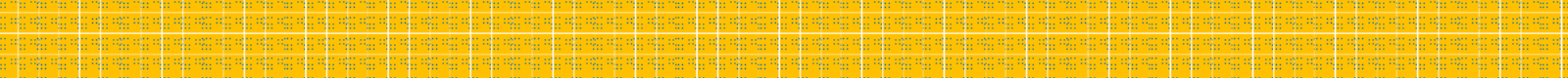 Case ManagementProgram AdministrationCase Management & ShelterProgram Administration & ShelterShelter SupervisorRead OnlyCase ManagementProgram AdministrationCase Management & ShelterProgram Administration & ShelterShelter SupervisorAdministrationRooms & Beds ManagementLevel 2AdministrationUser ManagementLevel 2AssessmentsSPDATLevel 1Level 3Level 3Level 3Level 3Level 3Level 1Level 1Level 1Level 1Level 1Level 1Client InformationClient DetailsLevel 1Level 4Level 4Level 4Level 4Level 4Level 2Level 2Level 2Level 2Level 2Level 2Client InformationConsentLevel 1Level 3Level 3Level 3Level 3Level 3Level 2Level 2Level 2Level 2Level 2Level 2Client InformationContactsLevel 1Level 4Level 4Level 4Level 4Level 4Level 2Level 2Level 2Level 2Level 2Level 2Client InformationDocumentsLevel 1Level 3Level 3Level 3Level 3Level 3Level 2Level 2Level 2Level 2Level 2Level 2Client InformationFamilyLevel 1Level 3Level 3Level 3Level 3Level 3Level 2Level 2Level 2Level 2Level 2Level 2Client InformationFinancial ProfileLevel 1Level 3Level 3Level 3Level 3Level 3Level 2Level 2Level 2Level 2Level 2Level 2Client InformationHousing HistoryLevel 1Level 4Level 4Level 4Level 4Level 4Level 2Level 2Level 2Level 2Level 2Level 2CommunicationsBulletinsLevel 1Level 1Level 1Level 1Level 1Level 3Level 3CommunicationsMessagingLevel 3Level 3Level 3Level 3Level 3Level 3Client ManagementAdmissionsLevel 1Level 1Level 1Level 3Level 3Level 3Level 1Level 1Level 1Level 1Level 1Level 1Client ManagementCalls/Visits LogLevel 1Level 3Level 3Level 3Level 3Level 3Level 2Level 2Level 2Level 2Level 2Level 2Client ManagementCase ManagementLevel 1Level 1Level 3Level 1Level 3Level 1Level 1Level 1Level 1Level 1Level 1Level 1Client ManagementClientsLevel 1Level 3Level 3Level 3Level 3Level 3Level 2Level 2Level 2Level 2Level 2Level 2Client ManagementService RestrictionsLevel 1Level 1Level 1Level 3Level 3Level 3Level 1Level 1Level 1Level 2Level 2Level 2Client ManagementSurveyLevel 1Level 3Level 3Level 3Level 3Level 3Level 2Level 2Level 2Level 2Level 2Level 2Client ManagementTurnawaysLevel 1Level 1Level 1Level 3Level 3Level 3Level 2Level 2Level 2Level 2Level 2Level 2ReportsReport ManagerLevel 1Level 1Level 1Level 1Level 1Level 1GeneralLog OnYesYesYesYesYesYesNoNoNoNoNoNoLevel 1DisplayLevel 2Edit/DisplayLevel 3Add/Edit/DisplayLevel 4Add/Edit/Delete/Display